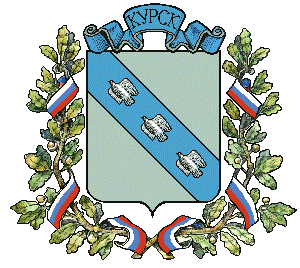 АДМИНИСТРАЦИЯ ГОРОДА КУРСКАКурской областиПОСТАНОВЛЕНИЕ«29»  декабря 2018г.                           г. Курск                                      № 3070О разработке  и утвержденииадминистративных регламентовпредоставления муниципальных услугВ соответствии с Постановлением Правительства Российской Федерации от 16.05.2011 № 373 (в ред. от 03.11.2018 №1307)                                «О разработке и утверждении административных регламентов исполнения государственных функций и административных регламентов предоставления государственных услуг», постановлением Администрации Курской области от 29.09.2011 № 473-па  (в ред. от 22.11.2018 № 914-па) «О разработке                                            и утверждении административных регламентов исполнения государственных функций и административных регламентов предоставления государственных услуг», ПОСТАНОВЛЯЮ:1.  Утвердить Правила разработки и утверждения административных регламентов предоставления муниципальных услуг, согласно приложению 1 к настоящему постановлению.2. Утвердить Правила проведения экспертизы проектов административных регламентов  осуществления муниципального контроля               и административных регламентов предоставления муниципальных услуг  согласно приложению 2 к настоящему постановлению.3. Ответственные за утверждение административных регламентов осуществления муниципального контроля и административных регламентов предоставления муниципальных услуг органы:обеспечивают в установленном порядке размещение соответствующих административных регламентов, а также сведений о муниципальных услугах в региональной информационной системе «Реестр государственных                          и муниципальных услуг (функций) Курской области» и в федеральной государственной информационной системе «Единый портал государственных и муниципальных услуг (функций)»;ежеквартально, не позднее 10-го числа, следующего за отчетным периодом, представляют информацию о ходе разработки и утверждения соответствующих административных регламентов в комитет информатизации, государственных и муниципальных услуг Курской области.4. Признать утратившими силу постановления Администрации города Курска:от 29.12.2011 № 4017 «О разработке и утверждении административных регламентов предоставления муниципальных услуг»;от 10.04.2013 № 1109 «О внесении изменений и дополнений                             в постановление Администрации города Курска от 29.12.2011 № 4017»;от 22.07.2016 № 2509 «О внесении изменений и дополнений                               в постановление Администрации города Курска от 29.12.2011 № 4017»;от 28.04.2018 № 909 «О внесении изменений в постановление Администрации города Курска от 29.12.2011 № 4017».5. Управлению информации и печати Администрации города Курска (Комкова Т.В.) обеспечить опубликование настоящего постановления            в газете «Городские известия» и размещение на официальном сайте Администрации города Курска в информационно-телекоммуникационной сети «Интернет».6. Контроль за исполнением настоящего постановления возложить                       на заместителя главы Администрации города Курска Куцевалова А.А.7. Постановление вступает в силу со дня его официального опубликования.Глава  города Курска                                                                      Н.И. Овчаров ПРИЛОЖЕНИЕ 1УТВЕРЖДЕНЫпостановлениемАдминистрации города Курскаот «29» декабря 2018 года№3070ПРАВИЛАразработки и утверждения административных регламентов предоставления муниципальных услугI. Общие положения1.1. Настоящие Правила определяют порядок разработки                                и утверждения административных регламентов предоставления муниципальных услуг (далее –  регламенты).Регламентом является нормативный правовой акт Администрации города Курска, изданный в отношении  органов Администрации города Курска, наделенных полномочиями по предоставлению муниципальных услуг в установленной сфере деятельности, либо правовой акт органов Администрации города Курска, изданный в отношении подведомственных организаций, участвующих в предоставлении предусмотренных частью 1 статьи 1 Федерального закона от 27.07.2010 № 210-ФЗ «Об организации предоставления государственных и муниципальных услуг» (далее - Федеральный закон) муниципальных услуг (далее – органы, предоставляющие муниципальные услуги), устанавливающий сроки                        и последовательность административных процедур (действий) осуществляемых органами, предоставляющими муниципальные услуги                     в процессе предоставления муниципальной услуги в соответствии                      с требованиями Федерального закона.Регламент также устанавливает порядок взаимодействия между отраслевыми и территориальными органами Администрации города Курска  и их должностными лицами, между органами, предоставляющими муниципальные услуги, и физическими или юридическими лицами, индивидуальными предпринимателями, их уполномоченными представителями (далее - заявители), учреждениями и организациями                        в процессе предоставления муниципальной услуги.1.2. Регламенты  разрабатываются Администрацией города Курска,  отраслевыми и территориальными органами Администрации города Курска предоставляющими муниципальные  услуги, либо подведомственными органу  местного самоуправления организациями, участвующими                             в предоставлении предусмотренных частью 1 статьи 1 Федерального закона государственных и муниципальных услуг.1.3. При разработке регламентов органы, предоставляющие муниципальные услуги, предусматривает оптимизацию (повышение качества) предоставления муниципальной услуги, в том числе:а) упорядочение административных процедур (действий);б) устранение избыточных административных процедур (действий);в) сокращение количества документов, представляемых заявителями для предоставления муниципальной услуги, применение новых форм документов, позволяющих устранить необходимость неоднократного предоставления идентичной информации, снижение количества взаимодействий заявителей с должностными лицами органа, предоставляющего муниципальную услугу, в том числе за счет выполнения отдельных административных процедур (действий) на базе многофункциональных центров предоставления государственных                              и муниципальных услуг и реализации принципа «одного окна», использование межведомственных согласований при предоставлении муниципальной услуги без участия заявителя, в том числе с использованием информационно-коммуникационных технологий;г) сокращение срока предоставления муниципальной услуги, а также срока выполнения отдельных административных процедур (действий)                      в рамках предоставления муниципальной услуги. Орган, предоставляющий муниципальные  услуги, может установить в регламенте сокращенные сроки предоставления услуги, а также сроки выполнения административных процедур (действий) в рамках предоставления муниципальной услуги                   по отношению к соответствующим срокам, установленным законодательством Российской Федерации;д) ответственность должностных лиц органа, предоставляющего муниципальную услугу, работника многофункционального центра, а также иных организаций, привлекаемых уполномоченным многофункциональным центром к предоставлению муниципальных услуг (далее - привлекаемые организации), или их работников, предоставляющих муниципальные услуги, за несоблюдение ими требований регламентов при выполнении административных процедур (действий);е) предоставление муниципальной услуги в электронной форме.1.4. Регламенты утверждаются постановлением Администрации города Курска в порядке, установленном Инструкцией по делопроизводству                          в Администрации города Курска, утвержденной правовым актом Администрации города Курска.Регламенты, разработанные организациями, участвующими                                в предоставлении предусмотренных частью 1 статьи 1 Федерального закона государственных и муниципальных услуг, в соответствии с федеральными законами, нормативными правовыми актами Президента Российской Федерации и Правительства Российской Федерации, Законами Курской области, нормативными правовыми актами Курской области и города Курска  утверждаются органами Администрации города Курска,                                             в подведомственности которых они находятся, если иное не установлено федеральным законодательством.1.5. Исполнение органами местного самоуправления города Курска отдельных государственных полномочий Курской области, переданных                 им на основании закона Курской области с предоставлением субвенций                   из областного бюджета, осуществляется в порядке, установленном регламентом, утвержденным соответствующим органом исполнительной власти Курской области, если иное не установлено законом Курской области.1.6. Регламенты разрабатываются органами, предоставляющими муниципальные услуги, в соответствии с федеральными законами, нормативными правовыми актами Президента Российской Федерации             и  Правительства Российской Федерации, законами Курской области, иными нормативными правовыми актами Курской области и города Курска, а также с учетом иных требований к порядку предоставления соответствующей муниципальной услуги.1.7. Регламент разрабатывается, как правило, после включения соответствующей  муниципальной  услуги в перечень муниципальных  услуг  предоставляемых и контрольных функций, исполняемых органами Администрации города Курска (далее - перечень), утвержденный Администрацией города Курска.1.8. В целях общественного обсуждения проект регламента                             и пояснительная записка к нему размещается на официальном сайте Администрации города Курска в разделе «Правовые акты»                                            в информационно-телекоммуникационной сети «Интернет» на срок не менее 15 дней со дня его размещения.1.9. Проекты регламентов, а также проекты нормативных правовых актов по внесению изменений в ранее изданные регламенты, признанию регламентов утратившими силу подлежат независимой экспертизе                            и экспертизе, проводимой уполномоченным органом, определяемым правовым актом Администрации города Курска.Орган, ответственный за разработку регламента, готовит                                   и представляет на экспертизу уполномоченному органу вместе с проектом регламента пояснительную записку, в которой приводится информация                 об основных предполагаемых улучшениях предоставления муниципальной услуги в случае принятия регламента, сведения об учете рекомендаций независимой экспертизы и предложений заинтересованных организаций                     и граждан.Экспертиза проектов регламентов, а также проектов нормативных правовых актов по внесению изменений в ранее изданные регламенты, признанию регламентов утратившими силу проводится в порядке, установленном Правилами проведения экспертизы проектов административных регламентов осуществления муниципального контроля                 и административных регламентов предоставления муниципальных услуг, утвержденными постановлением Администрации города Курска.Заключение об оценке регулирующего воздействия на проекты регламентов, а также проекты нормативных правовых актов по внесению изменений в ранее изданные регламенты, признанию регламентов утратившими силу не требуется.1.10. В случае если нормативным правовым актом, устанавливающим конкретное полномочие органа, предоставляющего муниципальную услугу, предусмотрено утверждение отдельного нормативного правового акта, предусматривающего порядок осуществления такого полномочия, наряду              с разработкой порядка подлежит утверждению регламент по осуществлению соответствующего полномочия.При этом порядком осуществления соответствующего полномочия, утвержденным нормативным правовым актом Администрации города Курска,  не регулируются вопросы, относящиеся к предмету регулирования регламента в соответствии с настоящими Правилами.1.11. Внесение изменений в регламенты осуществляется в порядке, установленном для разработки и утверждения регламентов, за исключением случаев применения упрощенного порядка внесения изменений, установленных настоящим пунктом.Упрощенный порядок внесения изменений в регламенты применяется               в случаях:устранения замечаний, указанных в заключениях органов юстиции, актах прокурорского реагирования;исполнения решения судов о признании регламента недействующим полностью или в части;изменения юридико-технического или редакционно-технического характера;изменения в наименованиях органа, предоставляющего муниципальную услугу, его структурных подразделений, должностных лиц, ответственных за выполнение административных процедур (действий).Упрощенный порядок внесения изменений в административные регламенты применяется только при условии, что вносимые изменения не касаются изменений условий и порядка предоставления муниципальных услуг, а также не затрагивают прав и законных интересов физических                        и юридических лиц.Проекты нормативных правовых актов о внесении изменений                             в регламенты, подготовленные по упрощенному порядку, не подлежат размещению разработчиком в информационно-телекоммуникационной сети «Интернет» (далее – в сети «Интернет»).II. Требования к регламентам2.1 Наименования регламентов определяются органами, предоставляющими муниципальные услуги, с учетом формулировки, соответствующей редакции положения нормативного правового акта, которым предусмотрена муниципальная услуга, и наименования такой муниципальной услуги в перечне.2.2. В регламент включаются следующие разделы:а) общие положения;б) стандарт предоставления муниципальной услуги;в) состав, последовательность и сроки выполнения административных процедур (действий), требования к порядку их выполнения, в том числе особенности выполнения административных процедур (действий)                      в электронной форме;г) формы контроля за исполнением регламента;д) досудебный (внесудебный) порядок обжалования заявителем решений и действий (бездействия) органа, предоставляющего муниципальную услугу, должностного лица органа, предоставляющего муниципальную услугу, муниципального служащего, многофункционального центра, работника многофункционального центра, а также привлекаемых организаций или их работников.е) особенности выполнения административных процедур (действий)              в многофункциональных центрах предоставления государственных                            и муниципальных услуг.В регламенты не включается настоящий раздел, если муниципальная услуга не предоставляется в многофункциональных центрах предоставления государственных и муниципальных услуг.2.3. Раздел, касающийся общих положений, состоит из следующих подразделов:а) предмет регулирования регламента;б) круг заявителей;в) требования к порядку информирования о предоставлении муниципальной услуги, в том числе:порядок получения информации заявителями по вопросам предоставления муниципальной услуги и услуг, которые являются необходимыми и обязательными для предоставления муниципальной услуги, сведений о ходе предоставления указанных услуг, в том числе                                 на официальном сайте Администрации города Курска или на официальном сайте органа, предоставляющего муниципальную услугу (при наличии)                    в сети «Интернет», в федеральной государственной информационной системе «Единый портал государственных и муниципальных услуг (функций)» (далее - Единый портал);порядок, форма, место размещения и способы получения справочной информации, в том числе на стендах в местах предоставления муниципальной услуги и услуг, которые являются необходимыми                             и обязательными для предоставления муниципальной услуги,                                     и  в многофункциональном центре предоставления государственных                        и муниципальных услуг.К справочной информации относится следующая информация:местонахождение и графики работы органа, предоставляющего муниципальную  услугу, его структурных подразделений, предоставляющих муниципальную услугу, государственных и муниципальных органов                           и организаций, обращение в которые необходимо для получения муниципальной услуги, а также многофункциональных центров предоставления государственных и муниципальных услуг;справочные телефоны структурных подразделений органа, предоставляющего муниципальную услугу, организаций, участвующих                          в предоставлении муниципальной услуги, в том числе номер телефона-автоинформатора;адреса официального сайта, а также электронной почты и (или) формы обратной связи Администрации города Курска или органа, предоставляющего муниципальную услугу, в сети «Интернет» (при наличии).Справочная информация не приводится в тексте регламента                           и подлежит обязательному размещению на официальном сайте Администрации города Курска или официальном сайте органа, предоставляющего муниципальную услугу (при наличии) в сети «Интернет», в региональной информационной системе «Реестр государственных и муниципальных услуг (функций) Курской области» (далее -  региональный реестр) и на Едином портале, о чем указывается в тексте регламента. Органы, предоставляющие муниципальные  услуги, обеспечивают в установленном порядке размещение и актуализацию справочной информации.2.4. Стандарт предоставления муниципальной услуги должен содержать следующие подразделы:а) наименование муниципальной услуги;б) наименование органа, предоставляющего муниципальную услугу. Если в предоставлении муниципальной услуги участвуют также иные органы власти Курской области и органы местного самоуправления, а также организации, то указываются все органы и организации, обращение                            в которые необходимо для предоставления муниципальной услуги. Также указываются требования пункта 3 части 1 статьи 7 Федерального закона,                     а именно - установление запрета требовать от заявителя осуществления действий, в том числе согласований, необходимых для получения муниципальной услуги и связанных с обращением в иные органы местного самоуправления и организации, за исключением получения услуг, включенных в перечень услуг, которые являются необходимыми                                 и обязательными для предоставления муниципальных услуг, утвержденный нормативным правовым актом представительного органа местного самоуправления;в) описание результата предоставления муниципальной услуги;г) срок предоставления муниципальной услуги, в том числе с учетом необходимости обращения в организации, участвующие в предоставлении муниципальной услуги, срок приостановления предоставления муниципальной услуги в случае, если возможность приостановления предусмотрена законодательством Российской Федерации, срок выдачи (направления) документов, являющихся результатом предоставления муниципальной услуги;д) нормативные правовые акты, регулирующие предоставление муниципальной услуги.Перечень нормативных правовых актов, регулирующих предоставление муниципальной услуги (с указанием их реквизитов                          и источников официального опубликования), подлежит обязательному размещению на официальном сайте Администрации города Курска или официальном сайте органа, предоставляющего муниципальную услугу (при наличии), в сети «Интернет», а также в соответствующем разделе регионального реестра и на Едином портале. Орган, предоставляющий муниципальную услугу, обеспечивает размещение и актуализацию перечня нормативных правовых актов, регулирующих предоставление муниципальных услуг.Перечень нормативных правовых актов, регулирующих предоставление муниципальной услуги, не приводится в тексте административного регламента.В данном подразделе регламента должно содержаться указание                           на соответствующее размещение перечня указанных нормативных правовых актов, регулирующих предоставление муниципальной услуги.е) исчерпывающий перечень документов, необходимых в соответствии              с нормативными правовыми актами для предоставления муниципальной услуги и услуг, которые являются необходимыми и обязательными для предоставления муниципальной услуги, подлежащих представлению заявителем, способы их получения заявителем, в том числе в электронной форме, порядок их представления (бланки, формы обращений, заявления                     и иных документов, подаваемых заявителем в связи с предоставлением муниципальной услуги, приводятся в качестве приложений к регламенту,                  за исключением случаев, когда формы указанных документов установлены актами Президента Российской Федерации или Правительства Российской Федерации, а также случаев, когда законодательством Российской Федерации, законодательством Курской области, муниципальными правовыми актами предусмотрена свободная форма подачи этих документов);ж) исчерпывающий перечень документов, необходимых в соответствии           с нормативными правовыми актами для предоставления муниципальной услуги, которые находятся в распоряжении государственных органов, органов местного самоуправления и иных органов, участвующих                               в предоставлении муниципальной услуги, и которые заявитель вправе представить, а также способы их получения заявителями, в том числе                       в электронной форме, порядок их представления (бланки, формы обращений, заявлений и иных документов, подаваемых заявителем в связи                                  с предоставлением муниципальной услуги, приводятся в качестве приложений к регламенту, за исключением случаев, когда формы указанных документов установлены актами Президента Российской Федерации или Правительства Российской Федерации, а также случаев, когда законодательством Российской Федерации, законодательством Курской области, муниципальными правовыми актами предусмотрена свободная форма подачи этих документов). Непредставление заявителем указанных документов не является основанием для отказа заявителю в предоставлении услуги;з) указание на запрет требовать от заявителя:представления документов и информации или осуществления действий, представление или осуществление которых не предусмотрено нормативными правовыми актами, регулирующими отношения, возникающие в связи  с предоставлением муниципальной услуги;представления документов и информации,  которые в соответствии                 с нормативными правовыми актами Российской Федерации, нормативными правовыми актами Курской области и муниципальными правовыми актами города Курска находятся в распоряжении органов, предоставляющих государственные услуги, органов, предоставляющих муниципальные услуги, иных государственных органов, органов местного самоуправления и (или) подведомственных государственным органам и органам местного самоуправления организаций, участвующих в предоставлении муниципальной услуги, за исключением документов, указанных в части 6 статьи 7 Федерального закона. Заявитель вправе представить указанные документы и информацию в органы, предоставляющие муниципальные услуги по собственной инициативе;осуществления действий, в том числе согласований, необходимых для получения муниципальных услуг и связанных с обращением в иные государственные органы, органы местного самоуправления, организации,               за исключением получения услуг и получения документов и информации, предоставляемых в результате предоставления таких услуг, включенных                   в перечни, указанные в части 1 статьи 9 Федерального закона;представления документов и информации, отсутствие и (или) недостоверность которых не указывались при первоначальном отказе                       в приеме документов, необходимых для предоставления муниципальной услуги, либо в предоставлении муниципальной услуги, за исключением случаев, предусмотренных пунктом 4 части 1 статьи 7 Федерального закона;и) исчерпывающий перечень оснований для отказа в приеме документов, необходимых для предоставления муниципальной услуги;к) исчерпывающий перечень оснований для приостановления предоставления муниципальной услуги или отказа в предоставлении муниципальной услуги. В случае отсутствия таких оснований следует прямо указать на это в тексте регламента;л) перечень услуг, которые являются необходимыми и обязательными для предоставления муниципальной услуги, в том числе сведения                            о документе (документах), выдаваемом (выдаваемых) организациями, участвующими в предоставлении муниципальной услуги;м) порядок, размер и основания взимания государственной пошлины или иной платы, взимаемой за предоставление муниципальной услуги.                          В данном подразделе указывается размер государственной пошлины или иной платы, взимаемой за предоставление государственной услуги, или ссылка на положение нормативного правового акта, в котором установлен размер такой пошлины или платы;н) порядок, размер и основания взимания платы за предоставление услуг, которые являются необходимыми и обязательными для предоставления муниципальной услуги, включая информацию о методике расчета размера такой платы;о) максимальный срок ожидания в очереди при подаче запроса                     о предоставлении муниципальной услуги, услуги, предоставляемой организацией, участвующей в предоставлении муниципальной услуги, и при получении результата предоставления таких услуг;п) срок и порядок регистрации запроса заявителя о предоставлении муниципальной услуги и услуги, предоставляемой организацией, участвующей в предоставлении муниципальной услуги, в том числе                          в электронной форме;р) требования к помещениям, в которых предоставляется муниципальная услуга, к залу ожидания, местам для заполнения запросов о предоставлении муниципальной услуги, информационным стендам                           с образцами их заполнения и перечнем документов, необходимых для предоставления каждой муниципальной услуги, размещению и оформлению визуальной, текстовой и мультимедийной информации о порядке предоставления такой услуги, в том числе к обеспечению доступности для инвалидов указанных объектов в соответствии с законодательством Российской Федерации  о социальной защите инвалидов; с) показатели доступности и качества муниципальной  услуги, в том числе количество взаимодействий заявителя с должностными лицами при предоставлении муниципальной услуги и их продолжительность, возможность получения информации о ходе предоставления муниципальной  услуги, в том числе с использованием информационно-коммуникационных технологий, возможность либо невозможность получения муниципальной  услуги в многофункциональном центре предоставления государственных              и муниципальных услуг (в том числе в полном объеме), посредством запроса о предоставлении нескольких государственных и (или) муниципальных услуг в многофункциональных центрах предоставления государственных                                  и муниципальных услуг, предусмотренного статьей 15.1 Федерального закона (далее - комплексный запрос);т) иные требования, в том числе учитывающие особенности предоставления муниципальной  услуги в электронной форме. При определении особенностей предоставления муниципальной услуги                          в электронной форме указываются виды электронной подписи, которые допускаются к использованию при обращении за получением муниципальной  услуги, в том числе с учетом права заявителя - физического лица использовать простую электронную подпись, в соответствии                              с Правилами определения видов электронной подписи, использование которых допускается при обращении за получением государственных                            и муниципальных услуг, утвержденными постановлением Правительства Российской Федерации от 25 июня 2012 года  № 634 «О видах электронной подписи, использование которых допускается при обращении                                   за получением государственных и муниципальных услуг».2.5. Разделы, касающиеся состава, последовательности и сроков выполнения административных процедур (действий), требований к порядку их выполнения, в том числе особенностей выполнения административных процедур (действий) в электронной форме, а также особенностей выполнения административных процедур (действий) в многофункциональных центрах предоставления государственных и муниципальных услуг, состоят                              из подразделов, соответствующих количеству административных процедур, - логически обособленных последовательностей административных действий при предоставлении муниципальных услуг и услуг, которые являются необходимыми и обязательными для предоставления муниципальной услуги, имеющих конечный результат и выделяемых в рамках предоставления муниципальной услуги. В начале соответствующего раздела указывается исчерпывающий перечень административных процедур (действий), содержащихся в нем.В разделе, касающемся состава, последовательности и сроков выполнения административных процедур (действий), требований к порядку их выполнения, в том числе особенностей выполнения административных процедур (действий) в электронной форме, отдельно указывается перечень административных процедур (действий) при предоставлении муниципальных услуг в электронной форме.Раздел, касающийся состава, последовательности и сроков выполнения административных процедур (действий), требований к порядку                                 их выполнения, в том числе особенностей выполнения административных процедур (действий) в электронной форме, должен содержать в том числе:порядок осуществления в электронной форме, в том числе                                    с использованием Единого и регионального порталов, административных процедур (действий) в соответствии с положениями статьи 10 Федерального закона;порядок исправления допущенных опечаток и ошибок в выданных                     в результате предоставления муниципальной услуги документах.В разделе, касающемся особенностей выполнения административных процедур (действий) в многофункциональных центрах предоставления государственных и муниципальных услуг, также может содержаться описание административных процедур (действий), выполняемых многофункциональным центром предоставления государственных                             и муниципальных услуг при предоставлении муниципальной услуги в полном объеме и при предоставлении муниципальной услуги посредством комплексного запроса, а также порядок досудебного (внесудебного) обжалования решений и действий (бездействия) многофункциональных центров предоставления государственных и муниципальных услуг                            и их работников.Описание административных процедур (действий), выполняемых многофункциональными центрами предоставления государственных                          и муниципальных услуг, в  разделе, касающемся особенностей выполнения административных процедур (действий) в многофункциональных центрах предоставления государственных и муниципальных услуг, обязательно                    в отношении муниципальных услуг, включенных в перечни муниципальных услуг в соответствии с подпунктом 3 части 6 статьи 15 Федерального закона.В соответствующем разделе описывается в том числе порядок выполнения многофункциональными центрами предоставления государственных и муниципальных услуг следующих административных процедур (действий): информирование заявителей о порядке предоставления муниципальной услуги в многофункциональном центре предоставления государственных                    и муниципальных услуг, о ходе выполнения запроса о предоставлении муниципальной услуги, по иным вопросам, связанным с предоставлением муниципальной услуги, а также консультирование заявителей о порядке предоставления муниципальной услуги в многофункциональном центре предоставления государственных и муниципальных услуг;прием запросов заявителей о предоставлении муниципальной услуги                      и иных документов, необходимых для предоставления муниципальной услуги;формирование и направление многофункциональным центром предоставления государственных и муниципальных услуг межведомственного запроса в органы, предоставляющие муниципальные услуги, в иные органы государственной власти, органы местного самоуправления и организации, участвующие в предоставлении муниципальных  услуг;выдача заявителю результата предоставления  муниципальной услуги,               в том числе выдача документов на бумажном носителе, подтверждающих содержание электронных документов, направленных                                                     в многофункциональный центр предоставления государственных                               и муниципальных услуг по результатам предоставления государственных                  и муниципальных услуг органами, предоставляющими государственные услуги, и органами, предоставляющими муниципальные услуги, а также выдача документов, включая составление на бумажном носителе и заверение выписок из информационных систем органов, предоставляющих государственные услуги, и органов, предоставляющих муниципальные услуги;иные действия, необходимые для предоставления муниципальной услуги, в том числе связанные с проверкой действительности усиленной квалифицированной электронной подписи заявителя, использованной при обращении за получением муниципальной услуги, а также с установлением перечня средств удостоверяющих центров, которые допускаются для использования в целях обеспечения указанной проверки и определяются на основании утверждаемой органом, предоставляющим муниципальную услугу, по согласованию с Управлением федеральной службы безопасности России по Курской области модели угроз безопасности информации                в информационной системе, используемой в целях приема обращений                     за получением муниципальной услуги и (или) предоставления такой услуги.2.6. Описание каждой административной процедуры предусматривает:а) основания для начала административной процедуры;б) содержание каждого административного действия, входящего                     в состав административной процедуры, продолжительность и (или) максимальный срок его выполнения;в) сведения о должностном лице, ответственном за выполнение каждого административного действия, входящего в состав административной процедуры. Если нормативные правовые акты, непосредственно регулирующие предоставление муниципальной услуги, содержат указание                    на конкретную должность, она указывается в тексте регламента;г) критерии принятия решений;д) результат административной процедуры и порядок передачи результата, который может совпадать с основанием для начала выполнения следующей административной процедуры;е) способ фиксации результата выполнения административной процедуры, в том числе в электронной форме, содержащий указание                          на формат обязательного отображения административной процедуры.2.7. Раздел, касающийся форм контроля за исполнением регламента, состоит из следующих подразделов:а) порядок осуществления текущего контроля за соблюдением                            и исполнением ответственными должностными лицами положений регламента и иных нормативных правовых актов, устанавливающих требования к предоставлению муниципальной услуги, а также принятием ими решений;б) порядок и периодичность осуществления плановых и внеплановых проверок полноты и качества предоставления муниципальной услуги, в том числе порядок и формы контроля за полнотой и качеством предоставления муниципальной услуги;в) ответственность должностных лиц органа, предоставляющего муниципальную услугу, за решения и действия (бездействие), принимаемые (осуществляемые) ими в ходе предоставления муниципальной услуги;г) положения, характеризующие требования к порядку и формам контроля за предоставлением муниципальной услуги, в том числе со стороны граждан, их объединений и организаций.2.8. Раздел, касающийся досудебного (внесудебного) порядка обжалования заявителем решений и действий (бездействия) органа, предоставляющего муниципальную услугу, должностного лица органа, предоставляющего муниципальную услугу, муниципального служащего, многофункционального центра, работника многофункционального центра,                а также организаций, предусмотренных частью 1.1 статьи 16 Федерального закона (далее - привлекаемые организации), или их работников состоит                  из следующих подразделов:а) информация для заявителя о его праве подать жалобу на решение                  и (или) действие (бездействие) органа, предоставляющего муниципальную услугу, и (или) его должностных лиц либо муниципальных служащих города Курска, многофункционального центра, работника многофункционального центра, а также привлекаемых организаций или их работников (далее - жалоба);б) органы местного самоуправления, многофункциональные центры либо соответствующий орган государственной власти (орган местного самоуправления) публично-правового образования, являющийся учредителем многофункционального центра, а также привлекаемые организации и уполномоченные на рассмотрение жалобы должностные лица, которым может быть направлена жалоба;в) способы информирования заявителей о порядке подачи                                    и рассмотрения жалобы, в том числе с использованием Единого портала;г) перечень нормативных правовых актов, регулирующих порядок досудебного (внесудебного) обжалования решений и действий (бездействия) органа, предоставляющего муниципальную услугу, а также его должностных лиц.Информация, указанная в данном разделе, подлежит обязательному размещению на Едином портале, о чем указывается в тексте регламента. Органы, предоставляющие муниципальные услуги, обеспечивают                               в установленном порядке размещение и актуализацию сведений                                в соответствующем разделе регионального реестра.В случае если в соответствии с Федеральным законом установлен иной порядок (процедура) подачи и рассмотрения жалоб, в разделе должны содержаться следующие подразделы:информация для заявителя о его праве подать жалобу;предмет жалобы;органы местного самоуправления, организации, должностные лица, которым может быть направлена жалоба;порядок подачи и рассмотрения жалобы;сроки рассмотрения жалобы;результат рассмотрения жалобы;порядок информирования заявителя о результатах рассмотрения жалобы;порядок обжалования решения по жалобе;право заявителя на получение информации и документов, необходимых для обоснования и рассмотрения жалобы;способы информирования заявителей о порядке подачи и рассмотрения жалобы.ПРИЛОЖЕНИЕ 2УТВЕРЖДЕНЫпостановлениемАдминистрации города Курскаот «29» декабря 2018 года№3070ПРАВИЛАпроведения экспертизы проектов административных регламентов  осуществления муниципального контроля и административных регламентов предоставления муниципальных услуг1. Настоящие Правила определяют порядок проведения экспертизы проекта административного регламента осуществления муниципального контроля  и (или) проекта административного регламента предоставления муниципальной услуги (далее - административный регламент), проекта нормативного правового акта, утверждающего изменения в ранее изданный административный регламент (далее - проект изменений                                             в административный регламент), а также проекта нормативного правового акта, признающего административный регламент утратившим силу (далее - проект акта об отмене административного регламента), разработанных Администрацией города Курска, органами Администрации города Курска.2. Экспертиза проводится уполномоченным органом, определяемым муниципальным правовым актом (далее – уполномоченный орган).3. Предметом экспертизы является оценка соответствия проекта административного регламента, проекта изменений в административный регламент (с учетом действующей редакции административного регламента), проекта акта об отмене административного регламента требованиям Федерального закона «Об организации предоставления государственных                 и муниципальных услуг» или Федерального закона «О защите прав юридических лиц и индивидуальных предпринимателей при осуществлении государственного контроля (надзора) и муниципального контроля», требованиям иных нормативных правовых актов, регулирующих порядок предоставления соответствующей муниципальной услуги или осуществления муниципального контроля, а также требованиям, предъявляемым                           к указанным проектам  Правилами разработки и утверждения административных регламентов осуществления муниципального контроля, утвержденными постановлением Администрации Курской области или Правилами  разработки и утверждения административных регламентов  предоставления муниципальных услуг, утвержденных постановлением  Администрации города Курска, в том числе оценка учета результатов независимой экспертизы, а также наличия и актуальности сведений                           о соответствующей муниципальной услуге или осуществлении соответствующего муниципального контроля  в перечне муниципальных услуг предоставляемых  и контрольных функций, исполняемых органами Администрации города Курска (далее - перечень).4. В отношении проекта административного регламента осуществления муниципального контроля, проекта изменений в административный регламент осуществления муниципального контроля, а также проекта акта                     об отмене административного регламента осуществления муниципального контроля проводится оценка их соответствия положениям Федерального закона «О защите прав юридических лиц и индивидуальных предпринимателей при осуществлении государственного контроля (надзора) и муниципального контроля» и иным нормативным правовым актам, регулирующим порядок осуществления муниципального контроля.5. В отношении проекта административного регламента предоставления муниципальной услуги, проекта изменений                                         в административный регламент предоставления муниципальной услуги,                  а также проекта акта об отмене административного регламента предоставления муниципальной услуги проводится оценка их соответствия положениям Федерального закона «Об организации предоставления государственных и муниципальных услуг» и принятых в соответствии с ним нормативных правовых актов. В том числе проверяются:а) соответствие структуры и содержания проекта административного регламента предоставления муниципальной услуги, а также проекта изменений в административный регламент предоставления муниципальной услуги, в том числе стандарта предоставления муниципальной услуги, требованиям, предъявляемым к ним Федеральным законом «Об организации предоставления государственных и муниципальных услуг» и принятыми                  в соответствии с ним нормативными правовыми актами;б) полнота описания в проекте административного регламента предоставления муниципальной услуги, а также проекте изменений                            в административный регламент предоставления муниципальной услуги порядка и условий предоставления муниципальной услуги, которые установлены законодательством Российской Федерации;в) оптимизация порядка предоставления муниципальной услуги, в том числе:упорядочение административных процедур (действий);устранение избыточных административных процедур (действий);сокращение срока предоставления муниципальной  услуги, а также срока выполнения отдельных административных процедур (действий)                       в рамках предоставления муниципальной услуги;предоставление муниципальной услуги в электронной форме;получение документов и информации, которые необходимы для предоставления муниципальной услуги, посредством межведомственного информационного взаимодействия;особенности выполнения административных процедур (действий)                     в многофункциональных центрах предоставления государственных                       и муниципальных услуг.6. Органы, ответственные за разработку проекта административного регламента, проекта изменений в административный регламент, проекта акта об отмене административного регламента, готовят и представляют                         на экспертизу вместе с указанными проектами пояснительную записку,                          в которой приводятся информация об основных предполагаемых улучшениях предоставления муниципальной услуги, осуществления муниципального контроля, сведения об учете рекомендаций независимой экспертизы                         и предложений заинтересованных организаций и граждан.7. В случае если в процессе разработки проекта административного регламента, проекта изменений в административный регламент выявляется возможность оптимизации (повышения качества) предоставления муниципальной услуги (исполнения муниципальной функции) при условии соответствующих изменений иных нормативных правовых актов, регулирующих порядок исполнения муниципальной функции или предоставления соответствующей муниципальной услуги, проект административного регламента либо проект изменений в административный регламент направляется на экспертизу в  уполномоченный орган                              с приложением проектов иных нормативных правовых актов, регулирующих порядок исполнения муниципальной функции или предоставления соответствующей муниципальной услуги. 8. Заключение на проект административного регламента, проект изменений в административный регламент, проект акта об отмене административного регламента представляется уполномоченным органом                      в срок не более 30 рабочих дней со дня получения проекта.9. Заключение на проект административного регламента, проект изменений в административный регламент, проект акта об отмене административного регламента подписывается руководителем уполномоченного органа. 10. Проект административного регламента, проект изменений                        в административный регламент, проект акта об отмене административного регламента возвращается без экспертизы уполномоченного органа в случае, если нарушен порядок представления указанных проектов на экспертизу, предусмотренный настоящими Правилами, а также в случае отсутствия сведений о соответствующей муниципальной услуге или соответствующей муниципальной функции в перечне.В случае возвращения проекта административного регламента, проекта изменений в административный регламент, проекта акта об отмене административного регламента без экспертизы нарушения должны быть устранены, а соответствующий проект административного регламента, проект изменений в административный регламент, проект акта об отмене административного регламента повторно представлен на экспертизу                    в уполномоченный орган.11. При наличии в заключении уполномоченного органа замечаний                   и предложений на проект административного регламента, проект изменений в административный регламент, проект акта об отмене административного регламента орган, ответственный за утверждение проекта административного регламента, проекта изменений в административный регламент, проекта акта об отмене административного регламента, обеспечивают учет таких замечаний и предложений. 12. Повторное направление доработанного проекта административного регламента, проекта изменений в административный регламент, проекта акта об отмене административного регламента в уполномоченный орган                         не требуется.